        La Newsletter du mois de Février 2022             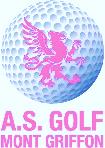 Nos Derniers Résultats Sportifs   (sur janvier 2022)       EQUIPESDAMES		(sous le capitanat d’Hédika BOROS)INTERCLUBS    LE CLUB DES SIX 		(6 clubs se réunissent pour jouer un match amical – Mont Griffon, Domont, Le Lys Chantilly, L’Isle Adam, Cergy et Villarceaux : 3 équipes en greensome match-play.)4e rencontre		le jeudi  13 janvier  2022				à L’Isle AdamRésultats du jour :		6e   Mont GriffonClassement général :		5e    Mont Griffon5e rencontre		le jeudi  27 janvier  2022				au Lys ChantillyRésultats du jour :		5e   Mont GriffonClassement général :		5e    Mont GriffonLa Finale aura lieu le mardi 1er février à Villarceaux.MESSIEURSCOUPE  DE PARIS  2021	(sous le capitanat de Richard GERMAIN)4e tour		23 janvier 2022     		Mont Griffon joue contre Chantilly Vineuil à ChantillyDéfaite pour Mont Griffon.L’équipe de Mont Griffon a fini 4e dans sa poule.  La Coupe de Paris est terminée pour Mont Griffon. (1ère Raray, 2e Chantilly, 3e Lys, 4e Mont Griffon, 5e Saint Quentin) Seniors Bis 		(sous le capitanat de Jacques PORTE et Christian BONNIER)CHALLENGE D’HIVER   ABBDM : Ableiges, Bellefontaine, Boucles de Seine, Domont, Mont GriffonLes 5 clubs présentent un minimum de 6 équipes qui jouent en patsome : 6 trous à 4 balles, 6 trous en greensome, 6 trous en foursome4e Rencontre		le mardi  11 janvier		Mont Griffon joue à Boucles de SeineDéfaite pour Mont Griffon. (Sur les 5 équipes qui devaient être présentes, il n’y avait que 3 équipes au complet !  Mont Griffon a perdu tous ses matchs.  On attend avec impatience de recevoir les équipes de boucles de Seine le 10 février pour prendre sa revanche !)COMPETITIONS DE L’ASSOCIATION SPORTIVEW2W  WINTER WESNESDAYS   (Les Mercredis d’Hiver)Le 05  janvier		15  équipes en greensome		Formule de jeu :  Stableford	Résultats Brut :		1er   Catherine et Philippe SCHOU		26 points				2e    Pierre BOSIO/JC GUELLE			24				3e    Yves CLEUET/Stéphane DUVAL		22Résultats Net :    	 1er  J.QUESSART/P.CHANTHAVONG		41 points 	 2e   Sylvie et Alain DESMOTS 			40		   	 	 3e   C. COMBOURG/P.DUHOT			39Le 19 janvier		23  équipes en greensome  	Résultats Brut :		1er   J GASTRIN/JF TAPONIER			26 points				2e    V DHAEMERS/W GREISEN			26				3e    Catherine et Philippe SCHOU		25Résultats Net :    	1er   Alain POTEL/Pascal LEDRU			46 points				    		 2e    Sylvie et Alain DESMOTS			46			 	 3e   C. COMBOURG/P.DUHOT			44LA GALETTE DES ROIS 	le dimanche 9 janvier 2022Formule de jeu –greensome  (Stableford)Il faisait un temps exécrable à 10h quand les premières équipes ont du partir.  Elles ont  attendu pendant une heure  l’arrêt de la pluie.  3 équipes se sont ont désistées et sont rentrées chez elles au chaud et au sec.  Les 12 équipes restantes sont parties du trou #10 et ont joué 9 trous.	Résultats Brut :		1èr    Frédéric et Jocelyn LE POTTIER		13 points				2e    S.CALENBORNE/W.GREISEN		13	Résultats Net :		1er  C. COMBOURG/P.DUHOT			23				2e   Anne MONTIGY/Christian GEISS		22				3e   Nadège et Alain HERBET			22COMPETITIONS DU CLUBCOMPETITION DE CLASSEMENT		le dimanche 30 janvier  202218 joueurs en simple Stableford	Résultats Brut :		Philippe CHENE			25 points				Frédéric LE POTTIER		24 	Résultats Net :		Sonia MASSA			42 points				Florence GUEDON		38DIVERS JEUNESRENCONTRE  « AMICALE »    	 le dimanche  23 janvier 2022L’EDG de Chantilly Vineuil a invité des jeunes U12/U10 de Mont Griffon à venir jouer contre les équipes de Chantilly.  10 enfants de Mont Griffon, encadrés par Rémy BEDU ont joué en match-play par équipes en formules ludiques -> greensome à deux, greensome à 3.  Une journée très sympathique pour les participants.  (Et les enfants de Mont Griffon ont remporté la majorité des matchs !)  Une expérience à renouveler !  Rémy va inviter les jeunes de Chantilly à venir jouer à Mont Griffon.LISTE DES SPORTIFS DE HAUT NIVEAU       Liste ministérielle 2022  « Espoirs »2 jeunes de l’EDG de Mont Griffon figurent sur cette liste :  Valentin CHAPLIN et Aydan MORAT.CLASSEMENTS  INDIVIDUELS AU RANKING NATIONAL (au 2 déc 2021)(prochaine parution au 03 mars 2022)Messieurs :		Virgile GRUNY MONTRENAUD	# 133 National		# 34  Paris-IDFAugustin LEFEBVRE			# 250			# 57Maxime BOUCHER			# 398			# 93Alexandre GAUSSIN		# 481			# 112Félix (Junior) RIVOT		# 562			# 129David CAMPAGNOL		# 596			# 135			Vincent CHERY			# 784			# 170			Andreas HEURTEBIZE		# 945			# 192			Adrien FLAGET			# 1185    			# 229Jeunes Garçons		Valentin CHAPLIN			# 324 National		# 72 Paris-IDF  # 5  Poussins(Under 16)		Aydan MORAT			# 377			# 83                  # 7			Dalil ACHARID			# 585			# 122	         # 22 PoussinsMessieurs Senior :		Jean-Pierre CARAI			# 471  National		# 96 Paris-IDF			Jean-Pierre DE FIERKOWSKY		# 597  	  	  	# 123Messieurs Mid-Am :	Félix (Junior) RIVOT		# 273 National		# 56  Paris-IDF			David CAMPAGNOL		# 303 			# 60			Vincent CHERY			# 361			# 70			Grégory FRANCOIS			# 691			# 133			Adrien FLAGET			# 893			# 182			Vincent POMARES			# 1050			# 220  MERITE MONDIAL MESSIEURS		Virgile GRUNY MONTRENAUD 		2915Dames :			Manon BOUCHER			# 165 National		# 56  Paris-IDFJeunes Filles :		Margaux CHAPLIN			# 173			# 44 Paris-IDF  # 25 Minimes(Under 16)Dames Seniors :		Carole GUARESI			# 77  National		# 11 Paris-IDFEVENEMENTS A VENIRWinter Wednesdays	(Les Mercredis d’Hiver)	2, 16 février 2022							2 mars 2022 FinaleLa Saint Valentin					dimanche 13 février 2022Stages Ecole de Golf + 8 ans / - 8 ans			du lundi 21 au jeudi 24 février 2022(animés par Rémy BEDU & Jérémy GOERGEN)Qualification au Championnat du Club			dimanche 27 février 2022N’oubliez pas de renouveler vos licences de golf pour 2022, ainsi que vos certificats médicaux.Le certificat médical en 2022 !Si vous avez fourni un certificat médical en 2021, complétez dès à présent votre questionnaire de santé dans votre Espace licencié. Une fois enregistré un certificat médical est valable 3 ans sous réserve de renouveler sa licence chaque année sans interruption, de répondre annuellement à un questionnaire de santé et d’attester avoir répondu négativement à toutes les questions.Un certificat médical  doit être fourni par :Tous les jeunes inscrits dans les écoles de golfTout joueur participant à une compétitionLes joueurs qui  n’ont pas communiqué de certificat médical en 2021Les licenciés ayant communiqué un certificat médical en 2021 et répondant positivement à au moins une des questions du questionnaire de santé